Informační zdroje pro Čechy žijící v zahraničíMinisterstvo zahraničních věcíWebové stránky Ministerstva zahraničních věcí – krajané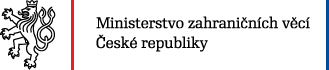 https://www.mzv.cz/jnp/cz/zahranicni_vztahy/krajane/index.htmlUžitečné informace pro Čechy žijící v zahraničí (MZV)Zde jsou odkazy i na weby řady ostatních ministerstev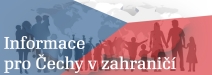 https://www.mzv.cz/cesi_v_zahranici/cz/index.htmlČeši v zahraničí – komunikační platforma – Facebookhttps://m.facebook.com/%C4%8Ce%C5%A1i-v-zahrani%C4%8D%C3%AD-Czechs-abroad-Communication-Platform-2019-107210680703246/Webové stránky jednotlivých velvyslanectvíČeská centra příspěvková organizace MZV ČR prosazující českou kulturní scénu na mezinárodním poli a posilující dobré jméno ČR ve světě. Česká centra mají rozsáhlou síť poboček v řadě světových metropolí a větších měst.
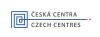 http://www.czechcentres.cz/Český rozhlasRadio Prague International – rozhlasové vysílání z ČR do zahraničí v češtině, ale např. i v angličtině, španělštině nebo ruštině. Přímý poslech přes internet nebo satelit. Vysílání přebírá řada zahraničních krátkovlnných stanic.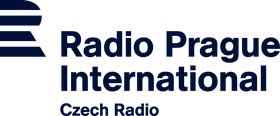  Facebook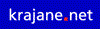 https://www.facebook.com/krajanenet/Výuka českého jazykaČeské školy bez hranic nabízejí výuku češtiny a českých reálií pro děti ve věku od 18 měsíců do 15 let za hranicemi ČR jako doplnění každodenního vzdělání, které děti českého původu získávají v zahraničních školách.
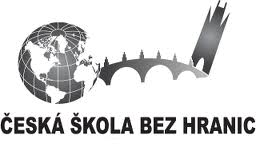 www.csbh.cz/České školy v Americehttp://www.czechschoolsamerica.org/Dům  zahraniční spolupráce – příspěvková organizace, zřízená Ministerstvem školství, mládeže a tělovýchovy České republiky, zajišťuje školské, vzdělávací a další styky se zahraničím
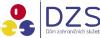 www.dzs.czÚstav jazykové a odborné přípravy, Univerzita Karlova v Praze – dlouhodobé i krátkodobé kurzy češtiny pro krajany a cizince, online kurz češtiny, široká škála úrovní od začátečníků po aspiranty na vysokoškolské studium v češtině.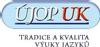 Vědecká komunitaCzexpats in sciencehttp://czexpatsinscience.cz/Czexpertshttp://www.czexperts.org/Další zdrojeČeská diaspora    http://ceskadiaspora.cz/Facebook https://www.facebook.com/%C4%8Cesk%C3%A1-diaspora-Czech-Diaspora-1939342529645254/Český dialog http://www.cesky-dialog.net/Mezinárodní koordinační výbor zahraničních Čechůhttp://zahranicnicesi.com/Krajane.czhttps://www.facebook.com/krajane/?ref=py_c 